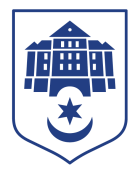 Тернопільська міська рада восьмого скликанняПротокол № 5позапланового засідання виконавчого комітету міської ради14.12.2020				Початок засідання								16.00Головуючий: Надал Сергій.Секретар: Чорній ІринаПрисутні на засіданні : Гірчак Ігор, Дідич Володимир, Крисоватий Ігор, Кузьма Ольга, Надал Сергій, Остапчук Вікторія, Солтис Віктор, Стемковський Владислав, Татарин Богдан, Хімейчук Іван. Відсутні: Корнутяк Володимир, Кошулінський Руслан, Осадця Сергій, Туткалюк Ольга, Якимчук Петро.Кворум є – 10 членів виконавчого комітету. Запрошена: Білінська Христина.СЛУХАЛИ: Про затвердження Протоколів.ДОПОВІДАЛА: Білінська Христина.ГОЛОСУВАННЯ: за – 10, проти – 0, утримались – 0.ВИРІШИЛИ: рішення №92 додається.Міський голова					Сергій НАДАЛПротокол засідання вела:Ірина Чорній 067 4472610